DaltonJohn Dalton1766-1844AnglaisPère de la théorie atomiqueDaltonisme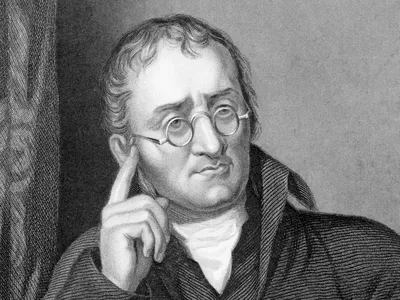 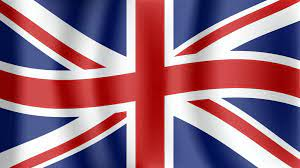 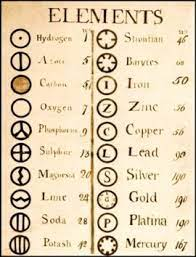 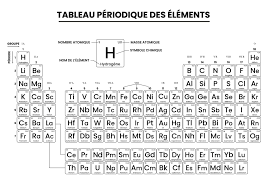 